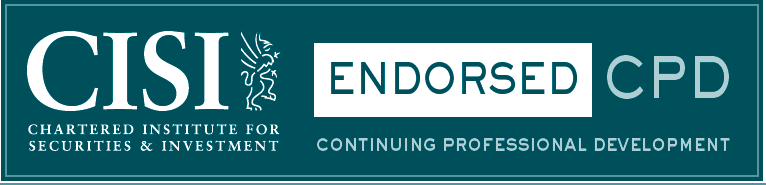 CPD Endorsed Activity FormPlease allow up to 5 working days for approval, send the completed form to endorsedCPD@cisi.org. All fields are mandatory.By submitting this form to the CISI and upon approval you agree that this CPD is for learning purposes and not for business development. The CISI reserves the right to reject any further Endorsement should this be proved otherwise.Your Name:Company Name:Contact InformationActivity Title:Activity Date:Activity Description:Who is it aimed at?(E.g. Financial Planners/Paraplanners/BusinessOwners etc.)Trainer/Speaker Name:Trainer / Speaker Biography:Learning Objectives:Learning Outcomes:No. of CPD Hours:Publish event on the CISI website (please include link)